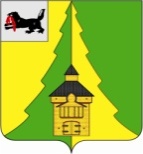 Российская Федерация	Иркутская  область		Нижнеилимский   муниципальный  район	АДМИНИСТРАЦИЯ	ПОСТАНОВЛЕНИЕОт 15.07.2021  № 625г. Железногорск-Илимский	«Об утверждении документации попланировке территории (проект межеваниятерритории) для размещения объекта:«Расширение трубопроводной системы«Восточная Сибирь - Тихий океан» научастке ГНПС «Тайшет» - НПС «Сковородино»до 80 млн. тонн в год. Внешнее электроснабжение НПС №5» в границах Нижнеилимского районаИркутской области».	В соответствии со ст. 43, 45 Градостроительного кодекса Российской Федерации, руководствуясь  Федеральным законом от 6.10.2003г. № 131–ФЗ «Об общих принципах организации местного самоуправления в Российской Федерации», Уставом муниципального образования «Нижнеилимский район», администрация Нижнеилимского   муниципального  районаПОСТАНОВЛЯЕТ:		1.Утвердить документацию по планировке территории (проект межевания территории) для размещения объекта: «Расширение трубопроводной системы«Восточная Сибирь - Тихий океан» на участке ГНПС «Тайшет» - НПС «Сковородино» до 80 млн. тонн в год. Внешнее электроснабжение НПС №5», расположенного: Российская Федерация, Иркутская область, Нижнеилимский район, Нижнеилимское лесничество, Железногорское участковое лесничество, Железногорская дача защитные леса, квартал №22 выдел 31, №23 выделы 21, 24, 25, 26, 27,  №24 выделы 18, 20, 23,  №25 выделы 14, 15, 16,  №32 выделы 26, 39, №45 выдел 20, №36 выдел 5, 6, эксплуатационные леса №37 выделы 1, 2, 3, 11, Илимская дача квартал №141 выделы 17, 20, 22, 23, 24, №142 выделы 15, 18, общей площадью 6,3909 га., согласно приложению.		2.Опубликовать данное постановление на официальном сайте муниципального образования «Нижнеилимский район» и в периодическом издании «Вестник Думы и Администрации Нижнеилимского муниципального района».	3.Контроль за исполнением настоящего постановления возложить на заместителя мэра по жилищной политике, градостроительству, энергетике, транспорту и связи Цвейгарта В.В.Мэр района                                                                   М.С.РомановРассылка: в дело, ОАиГ-3, ДУМИ, СМИ, ООО «Транснефть - Восток»Н.Н.Зеленина3-06-52